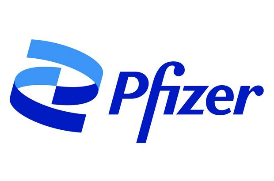 Дорогое ЛПУ, просьба заполнить таблицу ниже для оперативной отгрузки ЛП.ВОПРОСОТВЕТНаименование организацииНаименованиеИНН/КППИНН/КППЮридический адресАдресАдрес поставки препарата, привязанный к данным МДЛПАдресДанные МДЛП (номер места осуществления деятельности- 14-значный номер)Например: 00000000157672Номер и адресФИО, должность и адрес электронной почты лица, уполномоченного со стороны Благополучателя на подписание ДоговораФИО:E-mail:ФИО и контактный телефон сотрудника, уполномоченного Благополучателем осуществлять действия по вопросам маркированного товара Имя:Мобильный:E-mail:ФИО и контактный телефон сотрудника, уполномоченного Благополучателем осуществлять действия по приемке ЛПИмя:Мобильный:E-mail: